  La Compagnie des Archers de Saint-Raphaël/Valescure a le plaisir de vous convier à son concours :ADRESSE : SALLE Guillaume PACI, 940 boulevard de l’Aspé – 83700 St-Raphaël.                                                                                                                             HORAIRES :                               		GREFFE :Chaque archer doit passer au greffe en personne avec sa licence 2023/2024.                                    Participation : 4 euros (sur place, chèque ou espèces uniquement), 3€ pour le club et 1€ reversé au Comité Départemental de tir à l’arc du Var.                                                                                                                                                                                                                                                                                 Tenue blanche ou aux couleurs du club souhaitée, tenue sportive exigée conforme à la réglementation FFTA, jusqu’au podium compris. Seules les chaussures de sport seront autorisées dans le gymnase (Archers et accompagnateurs).             DEROULEMENT DES TIRS :Distances de tir et blasons pour JEUNES CLASSIQUE ET BARE BOWDistances de tir et blasons pour ADULTES CLASSIQUE et BARE BOW2 volées d’entraînement.1 série de 10 volées de 3 flèches.Rythmes AB – CD (- EF en fonction du nombre de participants).Le contrôle du matériel sera effectué sur le pas de tir par un arbitre.Les flèches devront être marquées des initiales de l’archer sur les tubes uniquement.Présence d’un responsable par club souhaité pour l’encadrement des compétiteurs.                                   REGLEMENT : Règlement Rassemblement Débutants du 05 octobre 2023 en pièce jointe.N° d’affiliation FFTA : 138128.INSCRIPTIONS :  Inscriptions par mail uniquement à Valérie : vamyr@free.fr (pas d’inscription par téléphone). Chèque à l’ordre de : Compagnie des Archers de St-Raphaël.Date limite d’inscription : 16 janvier 2024.Merci de nous prévenir en cas de retard ou de désistement au plus tôt au 06 73 44 69 62.RESULTATS - RECOMPENSESProclamation des résultats à l’issue des tirs, suivie du verre de l’amitié.Récompenses aux 3 premiers de chaque catégorie, Filles et Garçons.BUVETTE :Boissons froides et chaudes (café, thé), sandwichs, barres chocolatées, pâtisseries, gâteaux, viennoiseries, crêpes…en vente sur place pendant toute la compétition.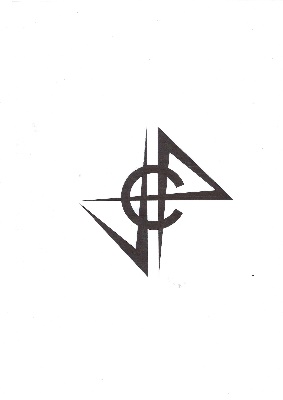 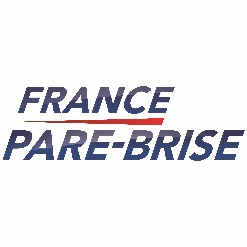 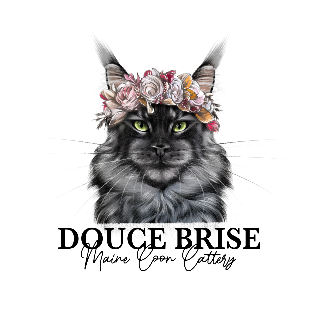 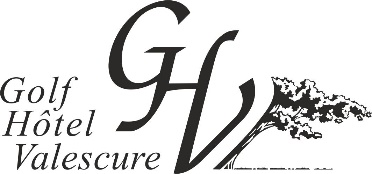 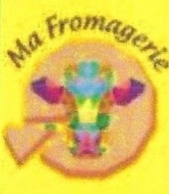 FICHE D’INSCRIPTIONCLUB :                               Responsable :                         Tel :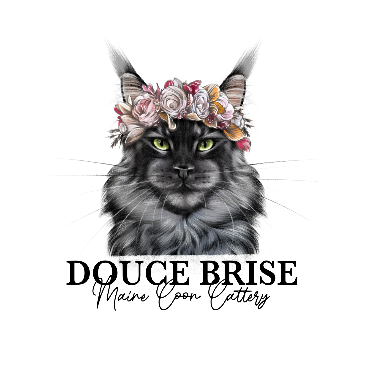 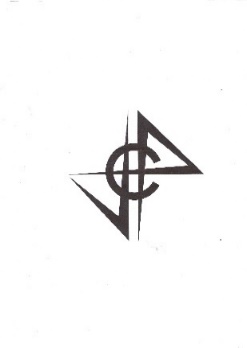 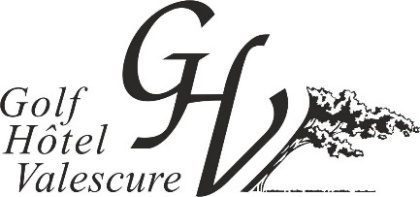 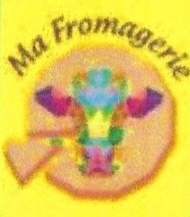         Départ        Ouverture du greffe Vérification du matérielFlèches d’entraînement        Début des Tirs112h4513h30A l’issue214h4515h30A l’issueCATEGORIESPOUSSINSJEUNE 3JEUNE 2JEUNE 1JEUNE ASDISTANCES10 m15 m15 m15 m15 mBLASONS122 cm122 cm80 cm60 cm40 cmCATEGORIESEXPERT 3EXPERT 2EXPERT 1DISTANCES15m15m15mBLASONS80cm60cm40cmNOMPRENOMN° licenceCATEGORIENiveau actuel